Załącznik do uchwały Nr XLVI/301/2014 Rady Miasta Chełmna z  dnia  27 maja 2014 r. Regulaminnadania tytułów „Honorowy Obywatel Miasta Chełmna”  lub „Zasłużony dla Miasta Chełmna”§ 1.	Tytuł „Honorowy Obywatel Miasta Chełmna” jest dowodem najwyższego uznania dla osób, 	które swoją postawą budzą ogólny szacunek i uznanie, a także mają wybitne zasługi dla 	Chełmna, regionu lub kraju.§ 2. 	Tytuł „Zasłużony dla Miasta Chełmna” jest nadawany osobom prawnym i fizycznym bądź 	organizacjom  szczególnie zasłużonym dla Miasta, jego rozwoju, ratowania pamiątek 	kultury narodowej, popularyzacji wiedzy o Chełmnie i jego historii, których działalność 	przyczyniła się do wzrostu w dziedzinie promocji miasta a także w dziedzinie życia 	społecznego, gospodarczego lub nauki, kultury i sportu. § 3.	Tytuł „Honorowy Obywatel Miasta Chełmna”  lub tytuł  „Zasłużony dla Miasta Chełmna” 	może być nadany pośmiertnie. § 4.	Tytuł „Honorowy Obywatel Miasta Chełmna”  lub tytuł  „Zasłużony dla Miasta Chełmna” 	może być nadany postaciom historycznym.§ 5. 	Do tytułu nie można nominować czynnych pracowników samorządowych i radnych.§ 6.1.	Z wnioskiem o nadanie tytułu  „Honorowy Obywatel Miasta Chełmna”  lub tytułu 	„Zasłużony dla Miasta Chełmna”  mogą wystąpić mieszkańcy, organizacje i instytucje, 	których wniosek został poparty przez co najmniej 100 pełnoletnich mieszkańców Chełmna. 2. 	Z wnioskiem o nadanie tytułów postaciom historycznym może wystąpić kapituła, bez 	wymaganego poparcia 100 pełnoletnich mieszkańców Chełmna.  3.	Wniosek musi być sporządzony na piśmie i zawierać uzasadnienie zgodnie 
   	z załącznikiem nr 1.4. 	Do wniosku należy dołączyć:oświadczenie kandydata, że nie wnosi sprzeciwu do zgłoszenia jego  kandydatury, nie dotyczy §3, zgodnie z załącznikiem nr 2,oświadczenie kandydata, że nie był skazany prawomocnym wyrokiem sądu za umyślnie przestępstwo ścigane z oskarżenia publicznego lub umyślne przestępstwo skarbowe, nie dotyczy §3, zgodnie z załącznikiem nr 3,podpisy mieszkańców popierających kandydata,  zgodnie z załącznikiem nr 4,kandydat powinien wyrazić zgodę na przetwarzanie danych osobowych  i wykorzystanie      wizerunku - nie dotyczy §3,5. 		Wniosek należy złożyć do 30 września danego roku w Biurze Rady Miasta Chełmna, 	który zostanie niezwłocznie przekazany do rozpatrzenia przez komisję zwaną Kapitułą.6. 	Kapituła ma prawo zwrócić się do wnioskodawcy o uzupełnienie wniosku.7. 		Kapituła ma prawo występować do instytucji, organizacji i osób o opinię w zakresie             	rozpatrywanych wniosków.§ 7.1. 	Kapituła jest powoływana uchwałą Rady Miasta Chełmna, w składzie przynajmniej 
	5- osobowym. 2. 	W skład Kapituły nie mogą wchodzić radni Miasta Chełmna. 3. 	Decyzje Kapituły zapadają bezwzględna większością głosów członków obecnych na     	posiedzeniu, w głosowaniu tajnym. 4. 	Kapituła działa w oparciu o przyjęty przez siebie regulamin. 5. 	Pracami Kapituły kieruje przewodniczący wybrany na pierwszym posiedzeniu 	Kapituły.§ 8.	W przypadku pozytywnego zaopiniowania wniosku Kapituła występuje do Rady Miasta 	Chełmna o podjęcie uchwały o nadanie tytułu  ”Honorowy Obywatel Miasta Chełmna” lub 	tytułu „Zasłużony dla Miasta Chełmna”.§ 9.1.	Akt nadania tytułu wręcza się na uroczystej Sesji Rady Miasta Chełmna w dniu 28 	grudnia w rocznicę nadania Chełmnu praw miejskich, a w szczególnie 	uzasadnionych 	przypadkach w innym wyznaczonym terminie. 2. 	Osoba uhonorowana bądź jej przedstawiciel otrzymuje medal   (wzór w załączniku             	nr 5), który wręcza Przewodniczący Rady Miasta. 3.	Osobie wyróżnionej tytułem Honorowy Obywatel Miasta Chełmna ” i tytułem 	„Zasłużony 	dla Miasta Chełmna” przysługuje prawo do:	1) używania nadanego tytułu,		2) uczestniczenia w uroczystościach i imprezach miejskich w charakterze gościa 	honorowego,	3) nieodpłatnego parkowania na terenie miasta.§ 10.	Kapituła wnioskuje do Rady Miasta Chełmna  o pozbawienie nadanego tytułu 
	w przypadku stwierdzenia , że nadanie tytułu nastąpiło w wyniku wprowadzenia              	w błąd lub osoba, która została utytułowana dopuściła się czynu niegodnego 	wyróżnienia.§ 11.	Ewidencję osób wyróżnionych tytułami  „Honorowy Obywatel Miasta Chełmna”                  	i  „Zasłużony dla Miasta Chełmna” oraz księgę pamiątkową osób wyróżnionych 	tytułem 	prowadzić będzie Biuro Rady Miasta.Załącznik nr 1do Regulaminu nadawania tytułów ”Honorowy Obywatel Miasta”  lub „ Zasłużony dla Miasta Chełmna”Wniosek o nadanie tytułów„ Honorowy Obywatel Miasta Chełmna”„Zasłużony dla Miasta Chełmna”1. Zgłaszający /Wnioskodawca/y…………………………………………………………………………………………………... ……………..…………………………………………………………………………………….(pełna nazwa podmiot, imię i nazwisko przedstawiciela lub wykaz osób w załączeniu)2.Dane personalne kandydata :*1) Imię /imiona i nazwisko/ nazwa osoby prawnej…………………………………………………………………………………………………...2) Numer ewidencyjny PESEL………………………………………………………………….3) Data i miejsce urodzenia ……………………………………………………………………..4) Obywatelstwo ………………………………………………………………………………..5) miejsce zameldowania na pobyt stały/ miejsce zamieszkania/adres osoby prawnej ………………………………………………………………………………………………..………………………………………………………………………………………………..……6) wykształcenie- miejsce pracy, stanowisko……………………………………………………………………………………………….…………………………………………………………………………………………………….7) przebieg pracy zawodowej z podaniem lat i zajmowanych stanowisk ………………………………………………………………………………………………..……………………………………………………………………………………………………..…………………………………………………………………………………………………..8) szczegółowy wykaz przyznawanych odznaczeń, nagród, wyróżnień i innych form uznania (można dołączyć kopie legitymacji lub innych dokumentów)………………………………………………………………………………………………………………………………………………………………………………………………………………………………………………………………………………………………………...3.Charakterystyka kandydata oraz przedstawienie działalności o charakterze społecznym na rzecz Chełmna i jego mieszkańców …………………………………………………………………………………………………………………………………………………………………………………………………………………………………………………………………………………………………………………………………………………………………………………………………………………………………………………………………………………………………………………………………………………………………………………………………………………………………………………………………………………………………………………………………………………………………………………………………………………………………………………………………………………………………………………………………………………………………………………………………………………………*niepotrzebne skreślić…………………………………………………………(data i podpis zgłaszającego/ wnioskodawcy)Załącznik nr 2Do Regulaminu  nadawania tytułów ”Honorowy Obywatel Miasta”  lub „ Zasłużony dla Miasta Chełmna”…………………………..(imię i nazwisko)OświadczenieOświadczam, że  nie wnoszę sprzeciwu do zgłoszenia mojej  kandydatury o nadanie tytułu ”Honorowy Obywatel Miasta”  / „ Zasłużony dla Miasta Chełmna”**niepotrzebne skreślić                                                                                      ………………………………                                                                                      (podpis kandydata)Załącznik nr 3Do Regulaminu  nadawania tytułów ”Honorowy Obywatel Miasta”  lub „ Zasłużony dla Miasta Chełmna”………………………..(imię i nazwisko)OświadczenieOświadczam, że nie byłam/em skazany  prawomocnym wyrokiem sądu za umyślnie przestępstwo ścigane z oskarżenia publicznego lub umyślne przestępstwo skarbowe.……………………..( podpis kandydata)Załącznik nr 4Do Regulaminu  nadawania tytułów ”Honorowy Obywatel Miasta”  lub „ Zasłużony dla Miasta Chełmna”WzórPodpisy mieszkańców popierających Panią/a ……………………..  o nadanie tytułu  ”Honorowy Obywatel Miasta” /„ Zasłużony dla Miasta Chełmna”**niepotrzebne skreślić                                                                            							Załącznik nr 5							do Regulaminu nadawania tytułów 							„Honorowy Obywatel Miasta”							lub „Zasłużony dla Miasta Chełmna”WZÓR  MEDALU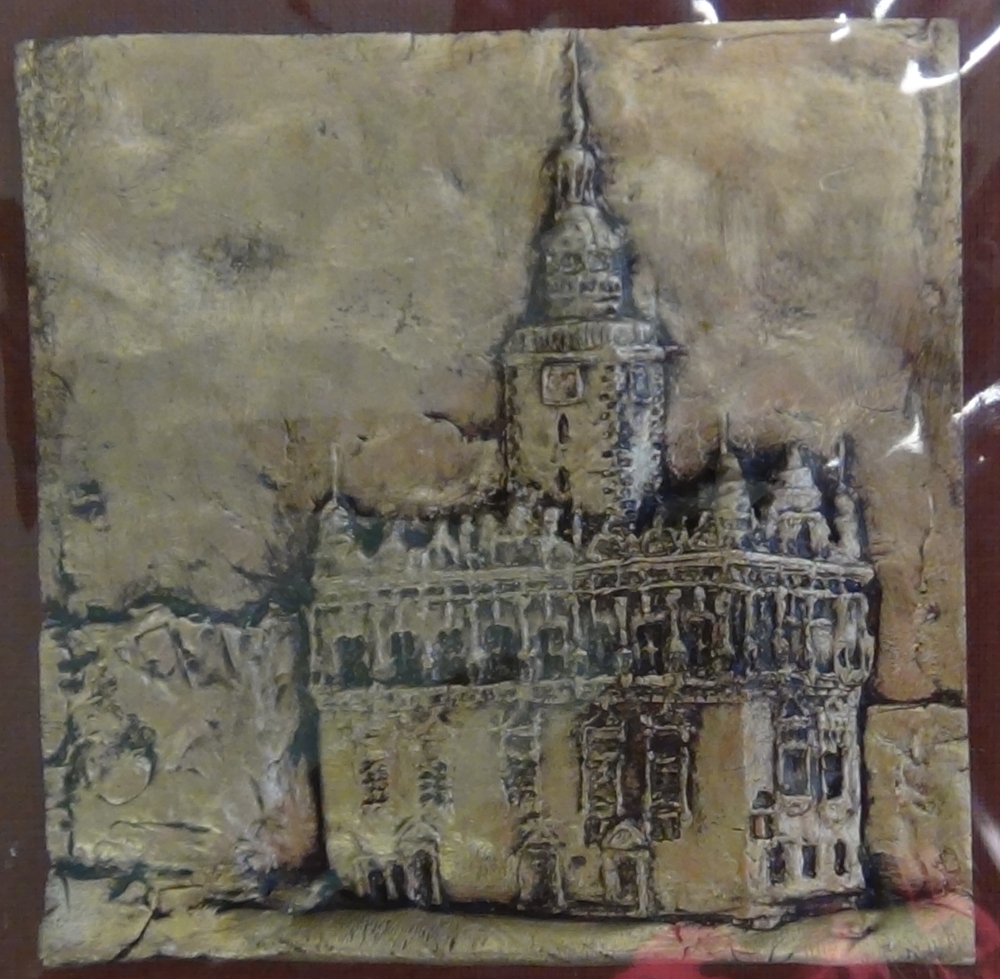 Lp.Imię i nazwiskoAdres zamieszkaniaPESELPodpis1.2.3.4.5.67.8.….